All. 3Istruzioni per compilazione della domanda da parte del candidato:La compilazione parziale della domanda o la mancata presentazione degli allegati comporta l’esclusione dalla selezione, fatta salva la possibile integrazione entro il termine di scadenza del Bando di selezione; E’ obbligatorio procedere alla spunta dei campi di interesse;E’ obbligatorio annullare tramite apposita barratura tutti i campi non compilati o non corrispondenti alla Sua persona.Ad esempio:qualora il partecipante non sia dipendente privato dovrà procedere a barrare la corrispondente sezione: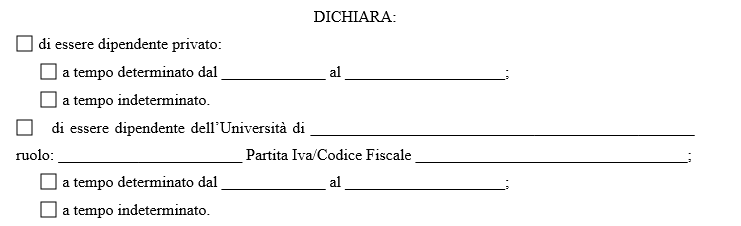 Come di seguito riportato: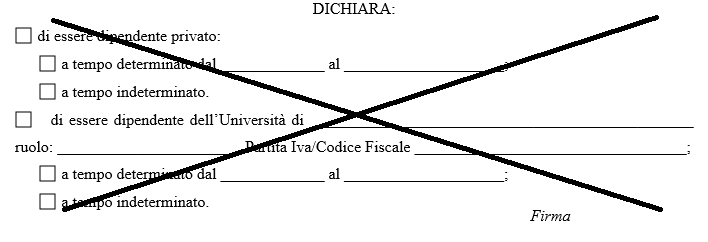 Apponendo la propria firma in corrispondenza delle sezioni barrate.